ПРОТОКОЛ № 7заседания комиссии по делам несовершеннолетних и защите их прав
администрации Грозненского муниципального района20.06.2019 г. 11ч.	с.Толстой-Юрт	Актовый залПрисутствовали:                 Председатель комиссии:	- Баудинов З.Ш.                Зам. председателя комиссии: - Абдулазиев А.Ш.района- Минкаилова Элина В. - юрисконсульт администрацииПовестка дняРассмотрение 32 дел об административных правонарушениях.Выступление с докладом. Тема: О Состоянии законности и правопорядка на территории Грозненского муниципального района по итогам 6 месяцев 2019г. и мерах по профилактике преступности и правонарушений среди несовершеннолетних ( докладчик: Джамалханов А.А. - начальник ПДН ОМВД по Грозненскому районуРазноеПо первому вопросу:Выступила: - Ненциева Р.В. Сегодня мы рассматриваем 32 дела об административных правонарушениях, все родители были оповещены, но невсе явились на заседание.Выступил: - Закриев С.С-помощник прокурора Грозненского района;- как следует из представленных доказательств в частности протокола об административном правонарушении и объяснения лица, в отношении которого ведется производство по делу об административном правонарушении:_А/шевог5 Марины Алиевны, Алъдабировой Мадины Рамзановны, Арсункаевой Деили Сулеймановны, Асхабовой Тамилы Насруддиновны,Ахтаева Анзора Мусаевича, Бакараевой Лайсы Адиевны, Бахаевой Зулихан Висхановны,Болотханова Мурада Умаровича, Даудовой Луизы Сайхановны, Евмурзаевой Залины Сайд-Алиевны, Ибрагимовой Ларисы Хасановны, Киевой Танзиры Сайд-Аминовны, Мамерговой Залины Магмашхановны,Махмудова Бауди Мазовича,, Махмудовой Лейлы Рамзановны, Нискаева Руслана Сайтахановича, Пагалова Магомеда Махмутовича,Пайсаевой Дианы Усмановны,Патаевой Мархи Хасмагомедовны, Пискаева Руслана Алмановича,Селъмурзаева Ильяса Магомедовича, Тепишева Шаруди Шерпудиевича, Тулаевой Зайнап Алимпашовны, Тухиговой Селиды Десбиевны, Хакимова Исы Туркоевича, Халидовой Ирсы Рамзановны, Чадаева Аслана Вахидовича, Шавхаловой Луизы Алихаджиевны, Шахидова Аюба Мамедовича, Элимукастовой Асет Султановны, Эльдерханова Магомеда Умаровича,Яхьяевой Макки Хусайновны.- усматривается вина в совершении административного правонарушения, предусмотренного ч.1 ст. 5.35 КоАП РФ. Полученные по делу доказательства являются законными и обоснованными.Решили по первому вопросу:в отношении: Алиевой Марины Алиевны, Алъдабировой Мадины Рамзановны, Арсункаевой Дети Сулеймановны, Асхабовой Тамилы Насруддиновны,_Ахтаева Анзора Мусаевича, Бахаевой Зулихан Висхановны,Болотханова Мурада Умаровича, Даудовой Луизы Сайхановны, Евмурзаееой Залины Сайд-Алиевны, Ибрагимовой Ларисы Хасановны, Киевой Танзиры Сайд-Аминовны,_Мамерговой Залины Магматхановны,Махмудова Бауди Мазовича,, Махмудовой Лейлы Рамзановны, Нискаева Руслана Сайтахановича, Пагалова Магомеда Махмутовича,Пайсаевой Дианы Усмановны,Патаевой Мархи Хасмагомедовны, Пискаева Руслана Алмановича, Сельмурзаева Ильяса Магомедовича, Тепиьиева Шаруди Шерпудиевича, Тулаевой Зайнап Алимпашовны, Тухиговой Селиды Десбиевны,Халидовой Ирсы Рамзановны, Чадаева Аслана Вахидовича, Шавхаловой Луизы Алихаджиевны, Шахидова Аюба Мамедовича, Элимукастовой Асет Султановны, Элъдерханова Магомеда Умаровича,Яхъяевой Макки Хусайновны - вынесены предупреждения, (всего 30)В отношении: Бакараевой Лайсы Адиевны - вынесен штраф в размере 200 руб.В отношении: Хакимова Исы Туркоевича, вынесен штраф в размере 500руб (всего 2)Дел прекращенных в связи с истечением срока давности совершения административного правонарушения - нет.По второму вопросу с докладом выступил: Джамалханов А.А. - начальник ПДН О МВД по Грозненскому району (доклад прилагается)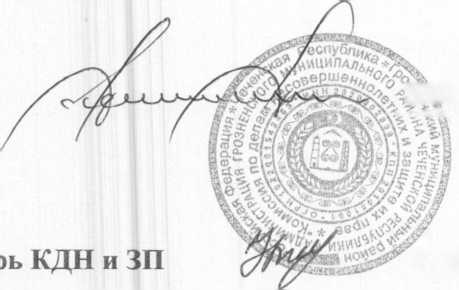   Баудинов З.Ш.                                 Р. В. Ненциева      Ответственный секретарь:Члены комиссии:- Джамалханов А.А.Ненциева Р. ВНачальник ПДН ОМВД по Грозненскому району;- Шахмурзаева М.М.- начальник отдела опеки и попечительства;- Халидов Ислам К.- ведущий специалист ЦЗН Грозненского- Мутакаев С.Х.Г розненского муниципального района - ведущий специалист -эксперт отделаОМаликова А.М.Хатуев Р.С.Матаева Р.Э.патриотического воспитания молодежи Министерства ЧР по делам молодежи в Грозненском муниципальном районеначальник отдела культуры;зам. гл. врача ЦРБ, педиатр;старший специалист l-ro У О Грозненского муниципального района;- Саралиев И.С.- директор ГБУ «КЦСОН» Г розненского района;- Хакиева Д.О.-начальник ОТ и СР Грозненского районаПриглашенные:-Закриев С.С.- помощник прокурора Г розненского района;Приглашенные родители: